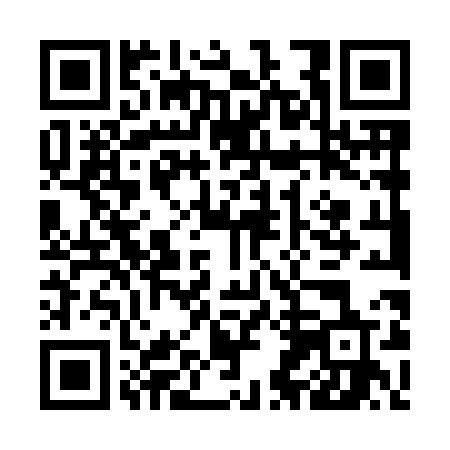 Ramadan times for Pokrzywianka, PolandMon 11 Mar 2024 - Wed 10 Apr 2024High Latitude Method: Angle Based RulePrayer Calculation Method: Muslim World LeagueAsar Calculation Method: HanafiPrayer times provided by https://www.salahtimes.comDateDayFajrSuhurSunriseDhuhrAsrIftarMaghribIsha11Mon4:074:075:5811:453:395:345:347:1812Tue4:054:055:5511:453:415:365:367:2013Wed4:034:035:5311:453:425:385:387:2114Thu4:004:005:5111:453:445:395:397:2315Fri3:583:585:4911:443:455:415:417:2516Sat3:553:555:4611:443:465:435:437:2717Sun3:533:535:4411:443:485:445:447:2918Mon3:513:515:4211:433:495:465:467:3119Tue3:483:485:4011:433:505:475:477:3320Wed3:463:465:3711:433:525:495:497:3421Thu3:433:435:3511:433:535:515:517:3622Fri3:403:405:3311:423:545:525:527:3823Sat3:383:385:3111:423:555:545:547:4024Sun3:353:355:2911:423:575:565:567:4225Mon3:333:335:2611:413:585:575:577:4426Tue3:303:305:2411:413:595:595:597:4627Wed3:273:275:2211:414:006:016:017:4828Thu3:253:255:2011:404:026:026:027:5029Fri3:223:225:1711:404:036:046:047:5230Sat3:193:195:1511:404:046:066:067:5431Sun4:174:176:1312:405:057:077:078:561Mon4:144:146:1112:395:077:097:098:582Tue4:114:116:0812:395:087:107:109:013Wed4:084:086:0612:395:097:127:129:034Thu4:064:066:0412:385:107:147:149:055Fri4:034:036:0212:385:117:157:159:076Sat4:004:006:0012:385:127:177:179:097Sun3:573:575:5712:385:147:197:199:118Mon3:543:545:5512:375:157:207:209:149Tue3:513:515:5312:375:167:227:229:1610Wed3:483:485:5112:375:177:237:239:18